Приложение 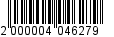 УТВЕРЖДЕНОпостановлениемадминистрации от ______________ № ________Распределение средств бюджета муниципального образования «Всеволожский муниципальный район»Ленинградской области на иные цели муниципальным бюджетным учреждениямфизической культуры 
и спорта, в рамках реализации подпрограммы «Развитие системы отдыха, оздоровления, занятости детей и подростков»муниципальной программы «Современное образование во Всеволожском муниципальном районе Ленинградской области на 2016 - 2018 годы» на 2018 год_____________№п/пМероприятиеНаименование учрежденияСумма, (тыс. руб)Сумма, (тыс. руб)1.Организация 
и проведение учебно-тренировочных сборов и выездных лагерей (питание)МБУ «ВСШОР»2000,02000,01.Организация 
и проведение учебно-тренировочных сборов и выездных лагерей (питание)МБУ «СШ «Норус»399,0399,01.Организация 
и проведение учебно-тренировочных сборов и выездных лагерей (питание)МБУ «СШ «Юниор»450,0450,01.Организация 
и проведение учебно-тренировочных сборов и выездных лагерей (питание)Итого:2849,02849,02.Организация отдыха 
и оздоровления детей
 и подростков в лагерях с дневным пребыванием детей (питание)МБУ «ВСШОР»252,0252,02.Организация отдыха 
и оздоровления детей
 и подростков в лагерях с дневным пребыванием детей (питание)МБУ «СШ «Норус»0,00,02.Организация отдыха 
и оздоровления детей
 и подростков в лагерях с дневным пребыванием детей (питание)МБУ «СШ «Юниор»0,00,02.Организация отдыха 
и оздоровления детей
 и подростков в лагерях с дневным пребыванием детей (питание)Итого:252,0252,0Итого:Итого:Итого:3101,03101,0